Publicado en España el 26/07/2021 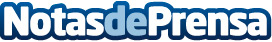  Fersay pone en marcha un nuevo servicio para que sus clientes reciban sus pedidos sin gastos de transporteLa compañía vende a 37 países y, en la península ibérica, tiene una red de 15 tiendas franquiciadas y 56 córnersDatos de contacto:Pura de RojasALLEGRA COMUNICACION91 434 82 29Nota de prensa publicada en: https://www.notasdeprensa.es/fersay-pone-en-marcha-un-nuevo-servicio-para_1 Categorias: Nacional Franquicias Logística E-Commerce Consumo http://www.notasdeprensa.es